The Walled Garden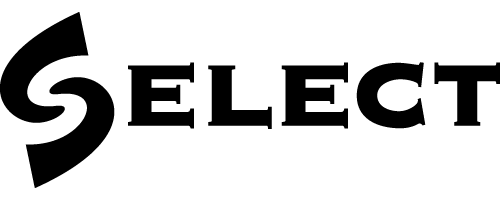 Bush EstateMidlothianEH26 0SB0131 445 5577www.select.org.ukPlease give details of two references, at least one of which should be your most recent employer.4.  WORK HISTORY (most recent first)6.  MEMBERSHIP OF PROFESSIONAL BODIESSELECT gathers the personal data requested in this form in order to assess the suitability of applicants for roles within SELECT, and is therefore gathered in line with legitimate business interests under General Data Protection Regulations.  The personal data is used to maintain contact with applicants during the recruitment process, and to verify claims made within the application form.This completed application form will be viewed only by SELECT’s hiring team for each position, who will usually comprise a representative from the Employment and Skills Function, and a representative from the relevant hiring Function.  The application will be stored on paper in a locked file for six months after any successful candidate has been appointed, or after a failure to appoint any candidate.  This application form will then be destroyed.II declare that to the best of my knowledge and belief, all of the information I have provided is correct.  I understand that any false statement or omission may result in my application being withdrawn or my employment terminated.APPLICATION FORMPosition applied for:Closing date:Where did you hear about this post?:1 .  PERSONAL DETAILSSurname:Preferred Title:Surname:Preferred Title:First name(s):Known as:First name(s):Known as:Address:Phone number:Address:Phone number:Address:Address:Mobile number:Address:Mobile number:Address:Address:Email Address:Address:Email Address:2.  PRESENT / MOST RECENT POSITIONJob Title:Main Duties:Job Title:Main Duties:Main Duties:Employer:Main Duties:Employer:Main Duties:Main Duties:Salary:Main Duties:Salary:Main Duties:Main Duties:Dates of employment:Main Duties:Dates of employment:Main Duties:Main Duties:Reason for leaving:Main Duties:Reason for leaving:Main Duties:3.  REFERENCESName:Name:Name:Name:Position:Position:Position:Position:Company:Company:Company:Company:Address:Address:Address:Address:Address:Address:Address:Address:Address:Address:Phone:Phone:Phone:Phone:Email:Email:Email:Email:FROMTOEMPLOYER’S NAME AND ADDRESSPOSITION AND DUTIESREASON FOR LEAVING5.  VOCATIONAL / ACADEMIC HISTORYPLACE OF STUDYCOURSEQUALIFICATION OBTAINEDGRADE / LEVELCURRENTLY VALID?PROFESSIONAL BODYMEMBERSHIP NUMBER IF APPROPRIATENUMBER OF YEARS AS A MEMBER7.  OTHER RELEVANT DETAILS (please tick or complete as appropriate)Do you have the right to work in the UK?YesNoYesNoAre there any dates when you are UNAVAILABLE for interview:Do you have any unspent criminal convictions?YesNoYesNoIf yes, we invite you to enclose details in a confidential sealed envelope marked for the attention of the Director of Employment and Skills.Do you have a valid UK driving licence?FullProvisionalNoneFullProvisionalNoneDo you have access to a car?YesNoYesNoDo you have any licence endorsements?YesNoN/AYesNoN/ADo you consider yourself to be disabled?YesNoYesNoThe Equality Act 2010 defines disability as having a physical or mental impairment that has a ‘substantial’ and ‘long-term’ negative effect on your ability to do normal daily activities.Please give details of any adjustments you’d like us to make to our interview process to accommodate a disability:Current Notice Period, if applicable:8. SUPPORTING STATEMENT – continue on separate sheet if necessary(please reference the job description and person specification in order to highlight your suitability for this role)9.  PRIVACY NOTICE10. DECLARATIONSigned:Date: